T.C.ETİMESGUT KAYMAKAMLIĞIHAFİZE ÖZAL ORTAOKULU MÜDÜRLÜĞÜ2020-2021 Eğitim-Öğretim yılı içinde YÜZYÜZE YAPILACAK eğitimde çocuğumun okula gelmesini:-----------------------------------------------------------------------------------------------------------------------------------------------------------------------------------T.C.ETİMESGUT KAYMAKAMLIĞIHAFİZE ÖZAL ORTAOKULU MÜDÜRLÜĞÜ2020-2021 Eğitim-Öğretim yılı içinde YÜZYÜZE YAPILACAK eğitimde çocuğumun okula gelmesini: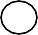 İSTEMİYORUMGEREKÇEMİSTEMİYORUM        Endişe Duyuyorum      Kronik Rahatsızlık       Evde Yaşlı Bulunması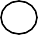       Diğer (Kısaca belirtiniz) …………………………NOT: Çocuğunuz okula göndermediğiniz zaman yok yazılmayacak devam takibi yapılmayacaktır.NOT: Çocuğunuz okula göndermediğiniz zaman yok yazılmayacak devam takibi yapılmayacaktır.NOT: Çocuğunuz okula göndermediğiniz zaman yok yazılmayacak devam takibi yapılmayacaktır.ÇOCUĞUMUN OKULA GELMESİNİ İSTİYORUMÇocuğumun ateş, öksürük, burun akıntısı, solunum sıkıntısı, ishal şikâyeti olması durumu ile aile içerisinde solunum yolu şikayetleri gelişen veya solunum yolu enfeksiyonu hikayesi ile hastane yatışı yapılan kişi varlığında ya da COVİD-19 tanısı alan kişi bulunması durumunda çocuğumu okula getirmemem ve bu durumu okula bildirmem gerektiği konusunda bilgilendirildim.Yukarıda belirtilen durumlarda çocuğumu okula getirmeyeceğimi ve getirmeme sebebimi okul yönetimine bildirmeyi,AYRICA: Çocuğumun okulda karşılaşabileceği kaza, salgın hastalık vb. riskleri ile bu nedenlerden dolayı kendisine yapılabilecek tıbbi müdahalelerin sonuçları ve sorumluluğu tarafıma ait olup, bu sorumluluğu kabul edeceğimi taahhüt ederim.Çocuğumun ateş, öksürük, burun akıntısı, solunum sıkıntısı, ishal şikâyeti olması durumu ile aile içerisinde solunum yolu şikayetleri gelişen veya solunum yolu enfeksiyonu hikayesi ile hastane yatışı yapılan kişi varlığında ya da COVİD-19 tanısı alan kişi bulunması durumunda çocuğumu okula getirmemem ve bu durumu okula bildirmem gerektiği konusunda bilgilendirildim.Yukarıda belirtilen durumlarda çocuğumu okula getirmeyeceğimi ve getirmeme sebebimi okul yönetimine bildirmeyi,AYRICA: Çocuğumun okulda karşılaşabileceği kaza, salgın hastalık vb. riskleri ile bu nedenlerden dolayı kendisine yapılabilecek tıbbi müdahalelerin sonuçları ve sorumluluğu tarafıma ait olup, bu sorumluluğu kabul edeceğimi taahhüt ederim.VELİ/VASİ ADI SOYADIÖğrencinin Adı SoyadıSınıfı/No…….  /  …...	          No:Tarih…….    /  …....    /   ………İmzaİSTEMİYORUMGEREKÇEMİSTEMİYORUM        Endişe Duyuyorum      Kronik Rahatsızlık       Evde Yaşlı Bulunması      Diğer (Kısaca belirtiniz) …………………………NOT: Çocuğunuz okula göndermediğiniz zaman yok yazılmayacak devam takibi yapılmayacaktır.NOT: Çocuğunuz okula göndermediğiniz zaman yok yazılmayacak devam takibi yapılmayacaktır.NOT: Çocuğunuz okula göndermediğiniz zaman yok yazılmayacak devam takibi yapılmayacaktır.ÇOCUĞUMUN OKULA GELMESİNİ İSTİYORUMÇocuğumun ateş, öksürük, burun akıntısı, solunum sıkıntısı, ishal şikâyeti olması durumu ile aile içerisinde solunum yolu şikayetleri gelişen veya solunum yolu enfeksiyonu hikayesi ile hastane yatışı yapılan kişi varlığında ya da COVİD-19 tanısı alan kişi bulunması durumunda çocuğumu okula getirmemem ve bu durumu okula bildirmem gerektiği konusunda bilgilendirildim.Yukarıda belirtilen durumlarda çocuğumu okula getirmeyeceğimi ve getirmeme sebebimi okul yönetimine bildirmeyi,AYRICA: Çocuğumun okulda karşılaşabileceği kaza, salgın hastalık vb. riskleri ile bu nedenlerden dolayı kendisine yapılabilecek tıbbi müdahalelerin sonuçları ve sorumluluğu tarafıma ait olup, bu sorumluluğu kabul edeceğimi taahhüt ederim.Çocuğumun ateş, öksürük, burun akıntısı, solunum sıkıntısı, ishal şikâyeti olması durumu ile aile içerisinde solunum yolu şikayetleri gelişen veya solunum yolu enfeksiyonu hikayesi ile hastane yatışı yapılan kişi varlığında ya da COVİD-19 tanısı alan kişi bulunması durumunda çocuğumu okula getirmemem ve bu durumu okula bildirmem gerektiği konusunda bilgilendirildim.Yukarıda belirtilen durumlarda çocuğumu okula getirmeyeceğimi ve getirmeme sebebimi okul yönetimine bildirmeyi,AYRICA: Çocuğumun okulda karşılaşabileceği kaza, salgın hastalık vb. riskleri ile bu nedenlerden dolayı kendisine yapılabilecek tıbbi müdahalelerin sonuçları ve sorumluluğu tarafıma ait olup, bu sorumluluğu kabul edeceğimi taahhüt ederim.VELİ/VASİ ADI SOYADIÖğrencinin Adı SoyadıSınıfı/No…….  /  …...	          No:Tarih…….    /  …....    /   ………İmza